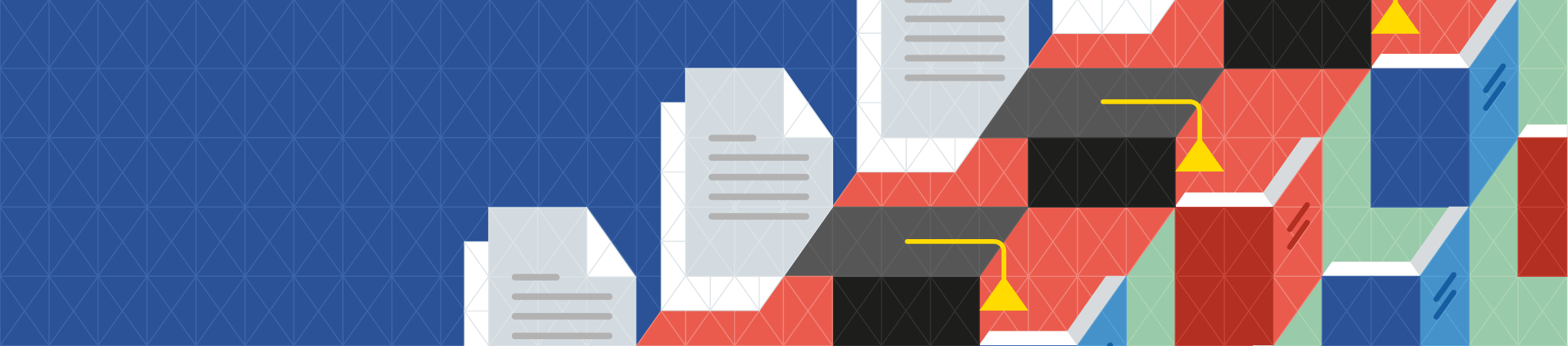 Программа на стендах участниковXX специализированной выставки-форума«Образование и карьера — 2018»18-21 января 2018 годаВыставочная площадка «Пермская ярмарка»г. Пермь, Шоссе Космонавтов 59, ТВЦ «Карусель», 2 этаж 
17.01.2018Внимание! В программе возможны измененияАктуальная программа размещена на сайте www.edu.expoperm.ru18 января, четверг18 января, четверг18 января, четвергСтенд Департамента образования администрации г.Перми/ В5Стенд Департамента образования администрации г.Перми/ В5Стенд Департамента образования администрации г.Перми/ В511:00-14:3011:00-14:5013:00-14:0014:00-15:00 Презентация «Уникальная школа Петролеум+»Мастер-класс. Оказание первой помощи при техногенной аварии на нефтеперерабатывающем предприятии. Для школьников  8-11 классовПрофессиональная проба. Геолог-нефтяникМастер-класс. Полевая лаборатория химического анализа Организатор: Петролеум+ (МАОУ СОШ №102)Презентация «Уникальная школа Петролеум+»Мастер-класс. Оказание первой помощи при техногенной аварии на нефтеперерабатывающем предприятии. Для школьников  8-11 классовПрофессиональная проба. Геолог-нефтяникМастер-класс. Полевая лаборатория химического анализа Организатор: Петролеум+ (МАОУ СОШ №102)11:00-12:0012:00-15:0012:50-13:1513:00-14:0014:00-15:00Профессиональная проба:  Лаборант химического анализа.Презентация  Школа «СинТез» - первая уникальная в районе. Химико - технологический хакатон.Квест-игра «Следствие ведет….»Мастер-класс. Очистка сточных вод на промышленном предприятии.Мастер-класс. Химия в быту Организатор: Школа «СинТез» (МАОУ)Профессиональная проба:  Лаборант химического анализа.Презентация  Школа «СинТез» - первая уникальная в районе. Химико - технологический хакатон.Квест-игра «Следствие ведет….»Мастер-класс. Очистка сточных вод на промышленном предприятии.Мастер-класс. Химия в быту Организатор: Школа «СинТез» (МАОУ)11:00-12:0013:00-13:2013:00-14:00 14:00-14:30Мастер-класс. Технология - Лазерная гравировка на станке с цифровым управлением. Для школьников 14 -16 летПрезентация школы Фотоника (МАОУ СОШ № 93)Мастер-класс. Создание машины ГолдбергаФизическое шоу. Оптоволокно - новый тренд дизайнеров одежды Организатор: Мастерская школы «Фотоника» (МАОУ СОШ № 93)Мастер-класс. Технология - Лазерная гравировка на станке с цифровым управлением. Для школьников 14 -16 летПрезентация школы Фотоника (МАОУ СОШ № 93)Мастер-класс. Создание машины ГолдбергаФизическое шоу. Оптоволокно - новый тренд дизайнеров одежды Организатор: Мастерская школы «Фотоника» (МАОУ СОШ № 93)11:00-13:0011:20-14:4511:30-12:2014:50-15:00Мастер-класс Управление. Для школьников 14-16 летПрезентация школыКонкурс макетчиковИтоги конкурса макетчиковОрганизатор: Мастерград, СОШ г. Перми  (МАОУ)Мастер-класс Управление. Для школьников 14-16 летПрезентация школыКонкурс макетчиковИтоги конкурса макетчиковОрганизатор: Мастерград, СОШ г. Перми  (МАОУ)11:00- 12:0012:00-13:0011:40-14:1514:00-15:00Мастер-класс Бережливое производство. Профилактика ошибок. Для школьников 15-16 лет.Деловая игра «Взлет». Для школьников  15-16 лет.Презентация школы бережливого производства «Кайдзэн»Мастер-класс. Мир изделий из картонаОрганизатор: Школа бережливого производства «Кайдзэн» (МАОУ «Гимназия №2»)Мастер-класс Бережливое производство. Профилактика ошибок. Для школьников 15-16 лет.Деловая игра «Взлет». Для школьников  15-16 лет.Презентация школы бережливого производства «Кайдзэн»Мастер-класс. Мир изделий из картонаОрганизатор: Школа бережливого производства «Кайдзэн» (МАОУ «Гимназия №2»)15:00-18:3015:00-15:4016:40-17:20Профессиональная проба: Модельер объемных объектов на 3D –принтере, 
Профессиональная проба: Дизайнер одежды - создание собственных надписей на футболкеПрофессиональная проба: Программист - историческое 3D моделирование - создание макета средневекового замкаПрезентация - МАОУ «Гимназия №5»Дефиле -Эко платьеОрганизатор: Гимназия №5Профессиональная проба: Модельер объемных объектов на 3D –принтере, 
Профессиональная проба: Дизайнер одежды - создание собственных надписей на футболкеПрофессиональная проба: Программист - историческое 3D моделирование - создание макета средневекового замкаПрезентация - МАОУ «Гимназия №5»Дефиле -Эко платьеОрганизатор: Гимназия №515:00-18:3015:00-15:4015:40-16:20Профессиональная проба: Контролер ОТК 
Профессиональная проба: Программист - программирование роботов на основе наборов:  Wego2.0 ;Lego MINDSTORMS  EW3Профессиональная проба: Дизайнер - изготовление цветов из фоамирана Демонстрация движений черллингаПрезентация - МАОУ «СОШ №76»Организатор: Школа №76Профессиональная проба: Контролер ОТК 
Профессиональная проба: Программист - программирование роботов на основе наборов:  Wego2.0 ;Lego MINDSTORMS  EW3Профессиональная проба: Дизайнер - изготовление цветов из фоамирана Демонстрация движений черллингаПрезентация - МАОУ «СОШ №76»Организатор: Школа №7615:00-18:3016:20-17:0015:40-16:40Профессиональная проба: Военный. Презентация оружия - стрелковые тренировки с пистолетом Макарова (лазерное наведение); Сборка-разборка автоматаПрофессиональная проба: Инженер-конструктор -  совместно с ПАО «Мотовилихинские заводы»Презентация - МАОУ «ПКШ №1»Демонстрация действий  взвода почетного караула; Демонстрация  хореографической постановки «Русь»Организатор: Пермская кадетская школа №1Профессиональная проба: Военный. Презентация оружия - стрелковые тренировки с пистолетом Макарова (лазерное наведение); Сборка-разборка автоматаПрофессиональная проба: Инженер-конструктор -  совместно с ПАО «Мотовилихинские заводы»Презентация - МАОУ «ПКШ №1»Демонстрация действий  взвода почетного караула; Демонстрация  хореографической постановки «Русь»Организатор: Пермская кадетская школа №115:00-18:3017:00-17:4017:55-18:30Профессиональная проба: Ресторатор, 
Профессиональная проба: Мастер по маникюру и массажу рук -  совместно с медицинским центром «Медлайф»Профессиональная проба: Программист сборка и программирование «Робота-гимнаста» Презентация - МАОУ «СОШ №2»Мастер-класс - Бальные танцыОрганизатор: Школа №2Профессиональная проба: Ресторатор, 
Профессиональная проба: Мастер по маникюру и массажу рук -  совместно с медицинским центром «Медлайф»Профессиональная проба: Программист сборка и программирование «Робота-гимнаста» Презентация - МАОУ «СОШ №2»Мастер-класс - Бальные танцыОрганизатор: Школа №215:00-18:3017:20-17:5517:40-18:30Профессиональная проба: Инженер-программист. Робототехника. Инженерные задачи - работа с датчиками Профессиональная проба: Дизайнер интерьера- изготовление декоративного изделия Профессиональная проба: Дизайнер - «Изделия из фоамирана» - создание украшений – заколок и цветовТанцевальный флешмобПрезентация МАОУ «СОШ№12»Организатор: Школа №12Профессиональная проба: Инженер-программист. Робототехника. Инженерные задачи - работа с датчиками Профессиональная проба: Дизайнер интерьера- изготовление декоративного изделия Профессиональная проба: Дизайнер - «Изделия из фоамирана» - создание украшений – заколок и цветовТанцевальный флешмобПрезентация МАОУ «СОШ№12»Организатор: Школа №12Пермский государственный национальный исследовательский университет/ стенд В1Пермский государственный национальный исследовательский университет/ стенд В1Пермский государственный национальный исследовательский университет/ стенд В112:00–17:3012:30-13:3013:40-14:4014:50-15:5016:00-17:0017:10-18:40 12:00–17:3012:30-13:3013:40-14:4014:50-15:5016:00-17:0017:10-18:40 Игра - с помощью мобильного приложения Android -Танк самоходный «ТАЛАС»Краш-лаборатория по корейскому языку в интерактивном форматеМастер-класс 3D моделирование объектов культурного наследияПубличная лекция «Знакомьтесь: Китай!»Мастер-класс «Путешествие во фрактальную бесконечность»Интерактивный мастер-класс «Memosophy: философия о мемах, мемы о философии»Пермский институт (филиал) Российского экономического университета им.Плеханова/ стенд А1/3Пермский институт (филиал) Российского экономического университета им.Плеханова/ стенд А1/3Пермский институт (филиал) Российского экономического университета им.Плеханова/ стенд А1/314:00–15:0014:00–15:00Экспресс-оценка качества пищевых продуктовУчебный центр «ГРАНИ»/ стенд А1/9Учебный центр «ГРАНИ»/ стенд А1/9Учебный центр «ГРАНИ»/ стенд А1/914:00-15:0015:00-16:0016:00-18:0014:00-15:0015:00-16:0016:00-18:00Мастер-класс «Моделирование 3D пространства в виртуальной среде»  3D моделирование (скульптинг) в ZBrushВиртуальная(VR) и дополненная реальностьВиртуальный ПЛАНЕТАРИЙ/ стенд Б5/3Виртуальный ПЛАНЕТАРИЙ/ стенд Б5/3Виртуальный ПЛАНЕТАРИЙ/ стенд Б5/311:00-18:30 11:00-18:30 Просмотр коротких научно-документальных фильмов в очках виртуальной реальностиПермский государственный медицинский университет /стенд Д2Пермский государственный медицинский университет /стенд Д2Пермский государственный медицинский университет /стенд Д211:00-18:3011:00-18:30Мастер-класс «Реанимационные мероприятия»Мастер-класс «Развитие новорожденных, пеленание»Мастер- класс «Гигиена полости рта, чистка зубов»Мастер- класс «Отоскопия и работа с рефлекторами»Мастер- класс «Наложение повязок, шин, уколы, модель сердца, фарм. эксперименты»Мастер- класс «Измерение освещения, измерение температуры, измерения артериального давления»Мастер- класс «Интерактивные квесты»ПрофосмотрыМастер-класс по кинезиотейпированиюМастер- класс по скандинавской ходьбе19 января, пятница19 января, пятница19 января, пятницаСтенд Департамента образования администрации г.Перми/ В5Стенд Департамента образования администрации г.Перми/ В5Стенд Департамента образования администрации г.Перми/ В510:00-12:0012:00-12:3013:00-14:0013:30-14:0010:00-12:0012:00-12:3013:00-14:0013:30-14:00Мастер-класс: «Как придумать знак - разработка знаков и изготовление значков.» Для школьников 7-11 классовПрезентация всероссийского конкурса дизайна среди школьников «Точка внимания-2018»Мастер-класс: «Удобное хранение неудобных вещей - разработка и изготовление систем хранения из гофрокартона»Работа фотозоны Организатор: Школа Дизайна Точка10:00-14:0010:00-10:3012:15-12:4012:30-13:0013:00-13:1510:00-14:0010:00-10:3012:15-12:4012:30-13:0013:00-13:15Мастер-класс. МЧС - средства защиты; оказание первой медицинской помощи; спасательные работы. Японская живопись суми-э; игра Го. Для школьников 11-15 летПрезентация «32-ая - уникальная». Услуги для детей школ города ПермиПоказательные выступления детей-спортсменов - каратэПоказательные выступления детей-спортсменов - нунчакуПоказательные выступления детей-спортсменов - черлидинг Организатор: СОШ №32 им. Г.А. Сборщикова, г. Перми (МАОУ)10:00-13:3010:00-13:1510:00-14:0010:00-13:3010:00-13:1510:00-14:00Фильм «Профессиональные пробы в Инженерной школе»Интерактивное выступление. Профессия - инженерМастер-класс. Сварочное дело. Электронные устройстваОрганизатор: СОШ № 16, г. Перми (МАОУ)10:30-12:1510:00-14:0011:00-14:0010:30-12:1510:00-14:0011:00-14:00Старт сетевой игры «Журналист» (технология Школьной лиги РОСНАНО) для команд школ-участниц Лиги «Техно-Пермь» и Уникальных школМастер-класс. Лабораторный химический эксперимент.Мастер-класс. Работа с 3D - ручкой «Инженеры будущего» для обучающихся любого возрастаПрезентация  «Техно-Школы». Образовательные ресурсы Школьной лиги РОСНАНО для широкого круга педагогов и школьниковОрганизатор: Техно-Школа, СОШ № 129 ( МАОУ)10:00-13:0011:00-11:2013:00-14:0012:40-13:00 11:00-14:0010:00-13:0011:00-11:2013:00-14:0012:40-13:00 11:00-14:00Мастер-класс по направлению Биология - Цифровые головоломки по биологииПрезентация. Цифровое поколение. Новая реальностьРобосуммо - победа робота в ваших руках. Дополненная и виртуальная реальность - возможность испытать взрывные технологииПрофессиональная проба. Инженер-программист Arduino - Умные решения для каждого. Для школьников 5-11 классыОрганизатор: IT-школа,  СОШ № 10 г.Перми (МАОУ)Пермский государственный национальный исследовательский университет /стенд В1Пермский государственный национальный исследовательский университет /стенд В1Пермский государственный национальный исследовательский университет /стенд В110:00–17:3010:30-11:3011:40-12:4012:50-13:5014:00-15:3015:40-16:1016:20-17:2017:30-18:0018:10-18:4010:00–17:3010:30-11:3011:40-12:4012:50-13:5014:00-15:3015:40-16:1016:20-17:2017:30-18:0018:10-18:40Игра - с помощью мобильного приложения Android -Танк самоходный «ТАЛАС»Языковой мастер-класс по немецкому языкуМастер-класс «Медиакоммуникации как тренд»Практическое занятие «Мир минералов»Тренинг «Если бы у меня было время»Научно-популярная лекция: «DIGITAL HISTORY» или останется ли что-то от истории»Беседа «Есть ли такая профессия: биолог?»Языковой мастер-класс по французскому языкуЯзыковой мастер-класс по испанскому языкуУчебный центр «ГРАНИ»/ стенд А1/9Учебный центр «ГРАНИ»/ стенд А1/9Учебный центр «ГРАНИ»/ стенд А1/914:00-15:0015:00-16:0016:00-18:0014:00-15:0015:00-16:0016:00-18:00Мастер-класс: «Моделирование 3D пространства в виртуальной среде»  3D моделирование (скульптинг) в ZBrushВиртуальная(VR) и дополненная реальностьВиртуальный ПЛАНЕТАРИЙ/ стенд Б5/3Виртуальный ПЛАНЕТАРИЙ/ стенд Б5/3Виртуальный ПЛАНЕТАРИЙ/ стенд Б5/310:00-18:30 10:00-18:30 Просмотр коротких научно-документальных фильмов в очках виртуальной реальностиПермский государственный медицинский университет /стенд Д2Пермский государственный медицинский университет /стенд Д2Пермский государственный медицинский университет /стенд Д211:00-18:3011:00-18:30Мастер- класс «Реанимационные мероприятия»Мастер- класс «Развитие новорожденных, пеленание»Мастер- класс «Гигиена полости рта, чистка зубов»Мастер- класс «Отоскопия и работа с рефлекторами»Мастер- класс «Наложение повязок, шин, уколы, модель сердца, фарм. эксперименты»Мастер- класс «Измерение освещения, измерение температуры, измерения артериального давления»Мастер- класс «Интерактивные квесты»ПрофосмотрыМастер-класс по кинезиотейпированиюМастер- класс по скандинавской ходьбеСтенд Департамента образования администрации г.Перми/В5Стенд Департамента образования администрации г.Перми/В5Стенд Департамента образования администрации г.Перми/В514:00-16:0014:25-14:5015:35-16:0014:00-16:0014:25-14:5015:35-16:00Профессиональная проба: Физик-лаборант- демонстрация экспериментов образовательного проекта «Детский университет в чемодане»Профессиональная проба: Стилист - создание модных образовПрезентация МАОУ «Гимназия № 8»Квест «Интерактивная выставка плакатов немецкие изобретения»Организатор: Гимназия №814:00-16:0014:00-14:2514:50-15:1014:00-16:0014:00-14:2514:50-15:10Профессиональная проба: Инженер-конструктор. Сборка машины  Голдберга и ее запускМастер -класс танцевально-игровой программы «Шотландский пазл»Презентация МАОУ «СОШ №77»Организатор: Школа № 7714:00-16:0014:00-14:2514:25-14:5014:00-16:0014:00-14:2514:25-14:50Профессиональная проба: Нефтяник. Квест в виртуальной реальности «Автозаправка»Презентация МАОУ «СОШ№108»Мастер-класс аниматоров: аквагрим, квиллинг из воздушных шаровОрганизатор: Школа № 10814:00-16:00 14:50-15:1015:10-15:3514:00-16:00 14:50-15:1015:10-15:35Профессиональная проба:  Парфюмер - разработка духовПрофессиональная проба: Косметолог - создание крема для рук Профессиональная проба: Технолог -   контроль качества продукцииПрофессиональная проба: Программист-лаборант. «Час кода» c участием специалистов компании ОАО «Rels ONE»Мастер-класс. Пантомима. Эмоция в пластикеПрезентация МАОУ «СОШ№37» Организатор: Школа № 3714:00-16:0015:10-15:3515:35-16:0014:00-16:0015:10-15:3515:35-16:00Профессиональная проба: Физик-лаборант. Электрические букашки, Калейдоскоп, Перископ, 3- D очки - демонстрация приборов, которые можно сделать самимПрофессиональная проба: Мастер по изготовлению предметов интерьера. Изготовление картин из пряностейПрофессиональная проба: Модельер – конструктор. Создание модных образовСпортивный танцевальный флешмобПрезентация МАОУ «СОШ№79»Организатор: Школа № 7916:00-18:3016:00-16:3017:00-17:3016:00-18:3016:00-16:3017:00-17:30Профессиональная проба: Химик-технолог - легоХИМИЯ, АО «Сибур-Химпром»Профессиональная проба: Конструктор одежды- обучение современным техникам рисования - дудлинга и зентанга: дизайн молодежной одежды, оформление интерьераПрофессиональная проба: Парикмахер - приобретение элементарных навыков в  парикмахерском искусствеПрезентация МАОУ «СОШ№91»Демонстрация коллекций одежды. Экомода. Танцевальный флешмобОрганизатор: Школа № 9116:00-18:3016:00-16:3017:00-17:3016:00-18:3016:00-16:3017:00-17:30Профессиональная проба: Водитель - автотренажер, профессиональный водительПрофессиональная проба: Авторский дизайн интерьера - подушка для путешествий из заготовокПрофессиональная проба: Инженер-конструктор. Робототехника – демонстрация различных машин Демонстрация результатов профессиональной пробы «Инспектор ГИБДД»Презентация МАОУ «Город дорог»Организатор: Школа  «Город дорог»16:00-18:3016:30-17:0018:00-18:3016:00-18:3016:30-17:0018:00-18:30Профессиональная проба  «Мастер химчистки» - способы удаления бытовых пятенПрофессиональная проба «Химик-лаборант»- качественное определение химических веществПрофессиональная проба «Провизор» - способы  определения качества лекарственных препаратовПрезентация МАОУ «СОШ№64»Интерактивная игра «Экологическая тропа» Организатор: Школа № 6416:00-18:3016:30-17:0017:30-18:0016:00-18:3016:30-17:0017:30-18:00Профессиональная проба: Специалист банка. Кредитные программы. Виды кредитов. ПАО «Росбанк»Профессиональная проба: Мастер по изготовлению бижутерии. Авторские украшения в стиле канзашиПрофессиональная проба: Парикмахер и визажист. Создание образа на «Выпускной бал»Демонстрация движений чирлидингаПрезентация МАОУ «СОШ№47»Организатор: Школа № 4716:00-18:3017:30-18:0018:00-18:3016:00-18:3017:30-18:0018:00-18:30Профессиональная проба: Стилист-парикмахер. Деловая прическа. Прическа из косПрофессиональная проба: Дизайнер-модельер. Деловой стиль в одеждеПрофессиональная проба: Программист. Программирование роботовДемонстрация движений чирлидингаПрезентация МАОУ «СОШ№50»Организатор: Школа № 5016:00-16:3017:00-17:3016:00-16:3017:00-17:30Демонстрация результатов профессиональной пробы «Инспектор ГИБДД»Презентация МАОУ «Город дорог»Организатор: Город дорог20 января, суббота20 января, суббота20 января, субботаПермский институт (филиал) Российского экономического университета им.Плеханова/ стенд А1/3Пермский институт (филиал) Российского экономического университета им.Плеханова/ стенд А1/3Пермский институт (филиал) Российского экономического университета им.Плеханова/ стенд А1/312:00–12:3013:00-14:0012:00–12:3013:00-14:00Мастер-класс «Холодные закуски»Экспресс-оценка качества пищевых продуктовУчебный центр «ГРАНИ»/ стенд А1/9Учебный центр «ГРАНИ»/ стенд А1/9Учебный центр «ГРАНИ»/ стенд А1/912:00-13:0013:00-14:0014:00-15:0012:00-13:0013:00-14:0014:00-15:00Мастер-класс: «Моделирование 3D пространства в виртуальной среде»  3D моделирование (скульптинг) в ZBrushВиртуальная(VR) и дополненная реальностьПермский государственный национальный исследовательский университет /стенд В1Пермский государственный национальный исследовательский университет /стенд В1Пермский государственный национальный исследовательский университет /стенд В110:40-12:4012:50-13:5014:00-15:0015:10-16:1016:20-17:2017:30-18:0018:10-18:4010:40-12:4012:50-13:5014:00-15:0015:10-16:1016:20-17:2017:30-18:0018:10-18:40Презентация «Международные экзамены по английскому языку IELTS и TOEFLIBT, какой выбрать?»Профориентационная игра «Найди свой путь». Участники:  учащиеся 9-11 классов.Викторина «Я хочу на юрфак» Участники: учащиеся 9-11 классов.Мастер-класс: «Знакомство с учебной телевизионной студией «УНИВЕР-ТВ»Мастер-класс «7 популярных рецептов социологической кухни или 7 тем обществознания и способы их эффективного запоминания». Участники: учащиеся 8-11 классовЯзыковой мастер-класс по английскому языкуЯзыковой мастер-класс  по китайскому языкуВиртуальный ПЛАНЕТАРИЙ/ стенд Б5/3Виртуальный ПЛАНЕТАРИЙ/ стенд Б5/3Виртуальный ПЛАНЕТАРИЙ/ стенд Б5/310:00-18:30 10:00-18:30 Просмотр коротких научно-документальных фильмов в очках виртуальной реальностиПермский государственный медицинский университет /стенд Д2Пермский государственный медицинский университет /стенд Д2Пермский государственный медицинский университет /стенд Д211:00-18:3011:00-18:30Мастер- класс «Реанимационные мероприятия»Мастер- класс «Развитие новорожденных, пеленание»Мастер- класс «Гигиена полости рта, чистка зубов»Мастер- класс «Отоскопия и работа с рефлекторами»Мастер- класс «Наложение повязок, шин, уколы, модель сердца, фарм. эксперименты»Мастер- класс «Измерение освещения, измерение температуры, измерения артериального давления»Мастер- класс «Интерактивные квесты»ПрофосмотрыМастер-класс по кинезиотейпированиюМастер- класс по скандинавской ходьбеСтенд Департамента образования администрации г.Перми/В5Стенд Департамента образования администрации г.Перми/В5Стенд Департамента образования администрации г.Перми/В510:00-13:0011:10-11:4512:25-13:0010:00-13:0011:10-11:4512:25-13:00Профессиональная проба: Изготовление сувенирной продукции. Зимние мотивы  - изготовление зимних сувениров  Профессиональная проба: Реклама бренда ОУПрофессиональная проба: Сервировка стола для детского праздникаИнтерактивная игра «Узнай свой район»Презентация МАОУ «Лицей №8»Организатор: Лицей № 810:00-13:0010:35-11:1011:45-12:2510:00-13:0010:35-11:1011:45-12:25Профессиональная проба: Мастер по изготовлению  бижутерии - дизайн и создание броши в стиле «Прованс»Профессиональная проба: Флорист - создание композиции из живых цветовПрофессиональная проба: АрхитекторПрофессиональная проба: Стилист - создание современных причёсок на основе косПрезентация МАОУ «СОШ №22»Мастер-класс аниматора «Твистинг»Организатор: Школа №2210:00-13:0010:00-10:3512:25-13:0010:00-13:0010:00-10:3512:25-13:00Профессиональная проба: Эколог. Использование экспресс – методов для оценки экологических факторовПрезентация МАОУ «Лицей №5»Мастер-класс. Фитнес в офисе. Гимнастика  на стулеОрганизатор: Лицей №510:00-13:0010:35-11:1011:10-11:4510:00-13:0010:35-11:1011:10-11:45Профессиональная проба: Мультипликатор. Экспресс-создание мультипликационного роликаПрофессиональная проба: Декоратор. Декупаж своими рукамиМастер-класс «Сальса — это круто!»Презентация МАОУ «Гимназия №6»Организатор: Гимназия №610:00-13:0010:00-10:3511:45-12:2510:00-13:0010:00-10:3511:45-12:25Профессиональная проба: Химический криминалист. Определение остроты блюда химическим путем Профессиональная проба: Фотодизайнер. Создание уникальной дизайнерской фотографии Профессиональная проба: Художник-дизайнер. Рисунок цветущей сакурыМастер-класс. Народные хороводные игры и русские танцы вместо физкультурыПрезентация МАОУ «Гимназия №7»Организатор: Гимназия №7 13:00-16:0013:00-13:3513:35-14:1013:00-16:0013:00-13:3513:35-14:10Профессиональная проба: Лаборант химического анализа. Сибур-ХимпромПрофессиональная проба: Журналист. Создание новостной интернет-страницы с применением технологии landing page. Газета «Перемена-Пермь»Презентация МАОУ «Школа №145»Мастер-класс. Интерактивный театр пластикиОрганизатор: Школа №14513:00-16:0013:00-13:3514:10-14:4513:00-16:0013:00-13:3514:10-14:45Профессиональная проба: Программист. Создание игры в Kodu Game Lab». Написание электронной книги в AXMA Story Maket.Профессиональная проба: Визажист. Визаж лица по методу «Времена года» на макетеМастер-класс  аниматора «Развлекательные игровые программы»Презентация МАОУ «Школа №115»Организатор: Школа №11513:00-16:0013:35-14:1014:10-14:4513:00-16:0013:35-14:1014:10-14:45Профессиональная проба: Мастер по изготовлению открыток. Создание авторских поздравительных открытокПрофессиональная проба: Парикмахер. Плетение косичек на разных моделяхПрофессиональная проба: Мастер по изготовлению игрушек. Валяние - создание авторских игрушек и их оформлениеПрезентация МАОУ «Школа №109»Демонстрация результатов профессиональной пробы «Парикмахер». Дефиле моделейОрганизатор: Школа №10913:00-16:0014:45-15:2015:20-16:0013:00-16:0014:45-15:2015:20-16:00Профессиональная проба: Дизайнер-декоратор. Изготовление модных аксессуаров -брошь, браслет, серьги, подвески Профессиональная проба: Химик-исследователь. Тестирование растворов, научный работник химической лабораторииПрофессиональная проба: Программист. Создание робототехнических объектовСпортивно-танцевальный баттлПрезентация МАОУ «Лицей №4»Организатор: Лицей №413:00-16:0014:45-15:2015:20-16:0013:00-16:0014:45-15:2015:20-16:00Профессиональная проба «Фотограф, дизайнер, художник, видеомонтажёр»Создание видеофильма в программах Windows live, Movie maket,  от моментального фото — к моментальному видеоПрофессиональная проба «Инженер-конструктор»-сборка моделей на реактивном двигателе. Демонстрация лучших моделей — роторная парковкаПрофессиональная проба «Художник» создание пейзажа гуашью и оформление в паспортуПрезентация МАОУ «Гимназия №1»Мастер – класс аниматора. Танцевально - театральный флешмобОрганизатор: Гимназия №116:00-18.3016:00-16:3017:00-18:0016:00-18.3016:00-16:3017:00-18:00Профессиональная проба: Парикмахер. Косоплетение. Макияж на каждый день. Профессиональная проба: Мастер по изготовлению мылаПрофессиональная проба: Спортивный журналист. Создание спортивного коллажа. Газате Перемена-ПермьФлешмоб  «Хоккей на траве», «Конькобежец»Презентация МАОУ «СОШ №120»Организатор: Школа №12016:00-18:3016:30-17.0017:30-18.0016:00-18:3016:30-17.0017:30-18.00Профессиональная проба: Модельер объемных объектов на 3D-принтереПрофессиональная проба: Химик - лаборант. Выведение пятен в домашних условияхПрофессиональная проба: Мастер по изготовлению авторского подарка. Создание поздравительных открыток, сумочек для подарковТанцевальный флешмобПрезентация МАОУ «СОШ №111»Организатор: Школа №11116:00-18.3016:00-16.3017:00-17.3016:00-18.3016:00-16.3017:00-17.30Профессиональная проба: Технолог - парикмахерПрофессиональная проба: Официант кафе - сервировка праздничного столаПрофессиональная проба: Резчик по дереву. Художественная резьба по деревуПрезентация МАОУ «СОШ №14»Мастер-класс аниматора массовых мероприятий «Ирландский танец»Организатор: Школа №1416:00-18.3016:30-17.0018:00-18.3016:00-18.3016:30-17.0018:00-18.30Профессиональная проба: Электромонтажник. Сборка схем на монтажной плате  Профессиональная проба: Мастер по изготовлению авторских подарков.Изготовление подарков в разных техниках - декупаж, квилинг, изонить, бумагоплатикаПрофессиональная проба: Химик-криминалист. Проведение опытовПрезентация МАОУ «СОШ №59»Демонстрация спортивных движений «Айкидо-шоу»Организатор: Школа №5916:00-18.3017:30-18.0018:00-18.3016:00-18.3017:30-18.0018:00-18.30Профессиональная проба: Газоэлектросварщик с электротренажером совместно с колледжем им.СлавяноваПрофессиональная проба: Налоговый инспектор - заполнение деклараций, составление налоговой отчетностиТанцевально-песенный флешмобПрезентация МАОУ «СОШ №48»Организатор: Школа №4821 января, воскресенье21 января, воскресенье21 января, воскресеньеУчебный центр «ГРАНИ»/ стенд А1/9Учебный центр «ГРАНИ»/ стенд А1/9Учебный центр «ГРАНИ»/ стенд А1/912:00-13:0013:00-14:0012:00-13:0013:00-14:00Мастер-класс: «Моделирование 3D пространства в виртуальной среде»  Виртуальная(VR) и дополненная реальностьПермский государственный национальный исследовательский университет /стенд В1Пермский государственный национальный исследовательский университет /стенд В1Пермский государственный национальный исследовательский университет /стенд В110:20-11:2011:30-12:3012:40-13:4013:50-14:3010:20-11:2011:30-12:3012:40-13:4013:50-14:30Мастер-класс «Архитектурный скетчинг»Демонстрация «Работа следственно-оперативной группы»Презентация «Атлас этнических автономий мира». Участники:  учащиеся 9-11 классов.Консультация «Встреча с экспертами ЕГЭ по химии»Пермский государственный медицинский университет /стенд Д2Пермский государственный медицинский университет /стенд Д2Пермский государственный медицинский университет /стенд Д211:00-18:3011:00-18:30Мастер- класс «Реанимационные мероприятия»Мастер- класс «Развитие новорожденных, пеленание»Мастер- класс «Гигиена полости рта, чистка зубов»Мастер- класс «Отоскопия и работа с рефлекторами»Мастер- класс «Наложение повязок, шин, уколы, модель сердца, фарм. эксперименты»Мастер- класс «Измерение освещения, измерение температуры, измерения артериального давления»Мастер- класс «Интерактивные квесты»ПрофосмотрыМастер-класс по кинезиотейпированиюМастер- класс по скандинавской ходьбеВиртуальный ПЛАНЕТАРИЙ/ стенд Б5/3Виртуальный ПЛАНЕТАРИЙ/ стенд Б5/3Виртуальный ПЛАНЕТАРИЙ/ стенд Б5/3Виртуальный ПЛАНЕТАРИЙ/ стенд Б5/310:00-14:30 Просмотр коротких научно-документальных фильмов в очках виртуальной реальностиПросмотр коротких научно-документальных фильмов в очках виртуальной реальностиПросмотр коротких научно-документальных фильмов в очках виртуальной реальностиСтенд Департамента образования администрации  В5Стенд Департамента образования администрации  В5Стенд Департамента образования администрации  В510:00-11:0010:00-11:00Краткосрочная образовательная практика  «Игрушка»: изготовление игрушек из синельной проволоки»  - совместная деятельность родителя с ребенком в возрасте от 3 до 7 летКраткосрочная образовательная практика  «Брелок, украшение»: 3Д-моделирование ручками)»  - совместная деятельность родителя с ребенком в возрасте от 5 до 7 летТребуется оборудование: удлинительПрактикум «Мой первый робот»: легоконструирование – игровая деятельность для детей в возрасте от 3 до 7 летКонсультационный пункт «Вопрос ответ» (учитель-логопед, дефектолог»)Презентация МАДОУ «Детский сад№ 135»Презентация МАДОУ «Детский сад№ 103»Умные игры - игры с педагогом-психологом на развитие речи и интеллекта для детей в возрасте от 3 до 7 лет Веселая развивайка - цикл игр и игровых упражнений на развитие мелкой и общей моторики для детей в возрасте от 3 до 7 летОрганизатор: Детский сад №135 и  Детский сад №10311:00-12:0011:00-12:00Краткосрочная образовательная практика «Летающий вентилятор»:  электрифицированная игрушка с использованием конструктора, адаптированного для детей с ограниченными возможностями здоровья - совместная деятельность родителя с ребенком в возрасте от 5 до 7 летМастер-класс для родителей «Игровой альбом как интерактивная форма развития ребенка с нарушениями слуха в детском саду и дома»Краткосрочные образовательные практики: Сказочное оригами -   совместная деятельность родителя с ребенком в возрасте от 4 до 7 лет;Лего – сказка -- совместная деятельность родителя с ребенком в возрасте от 3 до 7 лет;Забавная геометрия  (3д моделирование) - совместная деятельность родителя с ребенком в возрасте от 5 до 7 летПрактикумы для родителей: «Сказкатерапия», организуемый педагогом-психологом;  «Развиваемся играя», организуемый  логопедом –дефектологомПрезентация МАДОУ «Детский сад №396» г.Перми - о работе с детьми с нарушениями слуха, в том числе и после кохлеарной имплантацииПрезентация МАДОУ «Детский сад №46» г.Перми- о работе с детьми с нарушениям опорно двигательного аппаратаИгровой сеанс «Я и мой ребенок» с использованием интерактивных настольных игр на сближение детско-родительских отношений, организуемый  учителем-дефектологом, для детей в возрасте от 3 до 8 летИгры «Парная гимнастика», «Ритмушка», «Угадай-ка», «Развиваемся играя» для детей в возрасте от 3 до 8 летОрганизатор: Детский сад № 396 и Детский сад № 4612:00-13:0012:00-13:00Краткосрочная образовательная практика «Полезная игрушка»: изготовление пособия для развития артикуляционного аппарата - совместная деятельность родителя с ребенком в возрасте от 4 до 7 летКраткосрочная образовательная практика «Живые буквы»: изготовление индивидуального медальона с заглавной буквой имени ребёнка -  совместная деятельность родителя с ребенком в возрасте от 4 до 7 летМастер-класс «Рисование песком»: рисование песком на световых столах - совместная деятельность родителя с ребенком в возрасте от 4 до 7 летМастер-класс (использование дидактической игры) «Спасение сырного ломтика» -  совместная деятельность родителя с ребенком в возрасте от 4 до 7 летПрактикум «Использование суджок-терапии в работе с детьми с ограниченными возможностями здоровья» -  совместная деятельность родителя с ребенком в возрасте от 3 до 7 летПрезентация МАДОУ «Детский сад № 395» - УниСтудии для детей с  ограниченными возможностями здоровьяВидео -Презентация МАДОУ «Центр развития ребенка – детский сад № 162» - Использование дидактических игр для развития познавательных способностей у детей с  ограниченными возможностями здоровьяИгра с детьми и родителями с использованием дидактического пособия «Парашют» - совместная игровая деятельность родителя с ребенком в возрасте от 3 до 7 летИгра с детьми и родителями с использованием дидактического пособия «Круг доверия» - совместная игровая деятельность родителя с ребенком в возрасте от 3 до 7 летМоделирование посредством конструктора «ТИКО»  -совместная игровая деятельность родителя с ребенком в возрасте от 4 до 7 летИгра с детьми и родителями с использованием дидактического пособия «Навстречу друг другу» - совместная игровая деятельность родителя с ребенком в возрасте от 3 до 7 летФитбол-гимнастика с детьми и родителями совместная игровая деятельность родителя с ребенком в возрасте от 5 до 7 летОрганизатор: Детский сад № 162 и № 39513:00-14:0013:00-14:00Образовательная практика: «Волшебная ладошка» (тестопластика, изготовление поделки из соленого теста) -  совместная деятельность родителя с ребенком в возрасте от 2 до 7 летОбразовательная практика: Чудесные превращения (изготовление игрушек из синельной проволоки) ) -  совместная деятельность родителя с ребенком в возрасте от 3 до 7 летПрактикумы для родителей: Забавные механизмы. Легопарк: программирование и конструирование из конструктора Lego WeDo;Тактильная книжка: изготовление пособия из разных видов ткани«Виртуальное конструирование»  (конструирование  в  программе Lego Digital Desinger) Презентация МАДОУ «Детский сад № 63» о работе с детьми с ограниченными возможностями здоровья (задержка психического развития)Презентация МАДОУ «Детский сад № 393»о работе с детьми с ограниченными возможностями здоровья (задержка психического развития, тяжелые нарушения речи)Игра «Что нам стоит дом построить!» (постройка домика из миникирпичиков) для детей в возрасте от 3 до 8 летИгра «Рисуем вместе на стекле» (рисование красками и пластилином на стеклянном мольберте) для детей в возрасте от 3 до 7 летМастер-класс  Игрушки из чудо-печки (изготовление объёмных моделей в 3D maker)  для детей от 3 до 7 летМастер-класс  Песочная сказка (создание сказки из песка на световой песочнице) для детей в возрасте от 3 до 7 летОрганизатор: Детский сад № 63 и Детский сад № 39314:00-15:0014:00-15:00Образовательные практики: Оригами, Весёлая игрушка, Погремушка, ЭБРУ, Волшебный песок - совместная деятельность родителя с ребенком в возрасте от 3 до 7 лет, в том числе детей с ограниченными возможностями здоровья, детей - инвалидовМастер – класс  с использованием конструктора «Первые механизмы» - совместная деятельность родителя с ребенком в возрасте от 5 до 7 лет, в том числе детей с ограниченными возможностями здоровья, детей - инвалидовКонсультационный пункт «Вопрос ответ» (учитель-логопед, дефектолог»Презентация МАДОУ «Центр развития ребенка – детский сад № 20» г.Перми по  организации дополнительных образовательных услуг,  в том числе  для детей, не посещающих дошкольные образовательные учреждения.Презентация МАДОУ «Гардарика» г.Перми по  использованию интерактивного оборудования в дошкольном учреждении.Категория слушателей: родители, имеющих детей с ограниченными возможностями здоровьяИгровые сеансы для детей дошкольного возраста  с использованием элементов психодраммы.Подвижные игры  «Играя – развиваемся».Логопедические игры  «Игры с детьми раннего возраста, способствующие развитию речевого аппарата ребёнка»Организатор: Детский сад № 20 и Детский сад «Гардарика»